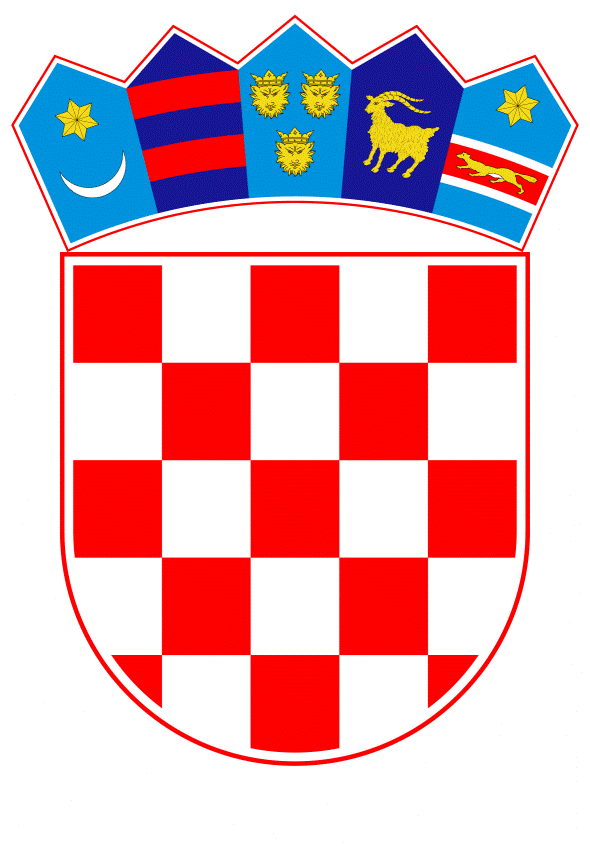 VLADA REPUBLIKE HRVATSKEZagreb, 30. ožujka 2023.______________________________________________________________________________________________________________________________________________________________________________________________________________________________Banski dvori | Trg Sv. Marka 2 | 10000 Zagreb | tel. 01 4569 222 | vlada.gov.hrPRIJEDLOGNa temelju članka 114. stavka 1. Zakona o proračunu („Narodne novine“, broj 144/21.) i članka 31. stavka 2. Zakona o Vladi Republike Hrvatske („Narodne novine“, br. 150/11., 119/14., 93/16., 116/18. i 80/22.), a u vezi s člankom 54. Zakona o izvršavanju Državnog proračuna Republike Hrvatske za 2023. godinu („Narodne novine“, broj 145/22.), Vlada Republike Hrvatske je na sjednici održanoj _____________ donijela O D L U K Uo davanju prethodne suglasnosti za izmjene državnog jamstva u korist Hrvatske banke za obnovu i razvitak i/ili drugih poslovnih banaka u zemlji i/ili inozemstvu za kreditno zaduženje za izgradnju broda Nov. 101 čiju je gradnju ugovorilo društvo MKM Yachts d.o.o., RijekaI.Ovom Odlukom daje se prethodna suglasnost za izmjene državnog jamstva danog Odlukom o davanju državnog jamstva u korist Hrvatske banke za obnovu i razvitak i/ili drugih poslovnih banka u zemlji i/ili inozemstvu za kreditno zaduženje za izgradnju broda Nov. 101 čiju je gradnju ugovorilo društvo MKM Yachts d.o.o., Rijeka, KLASA: 022-03/20-04/258; URBROJ: 50301-05/27-20-3, od 3. rujna 2020. i KLASA: 022-03/21-04/112, URBROJ: 50301-05/27-12-2, od 1. travnja 2021. II.		U Odluci o davanju državnog jamstva u korist Hrvatske banke za obnovu i razvitak i/ili drugih poslovnih banka u zemlji i/ili inozemstvu za kreditno zaduženje za izgradnju broda Nov. 101 čiju je gradnju ugovorilo društvo MKM Yachts d.o.o., Rijeka iz točke I. ove Odluke, naziv Odluke mijenja se i glasi:„Odluka o davanju državnog jamstva u korist Hrvatske banke za obnovu i razvitak i/ili drugih poslovnih banaka u zemlji i/ili inozemstvu za kreditno zaduženje za izgradnju i plovidbu broda Nov. 101 čiju je gradnju ugovorilo društvo MKM Yachts d.o.o., Rijeka“.III.U točki I. iza riječi: „za izgradnju“ dodaju se riječi: „i plovidbu“. IV.U točki IV. stavku 1. iza riječi: „za izgradnju“ dodaju se riječi: „i plovidbu“. V.Daje se suglasnost društvu MKM Yachts d.o.o., Rijeka da nakon dovršetka gradnje i opremanja broda Nov. 101, a u razdoblju do isporuke broda kupcu PEC 2 LIMITED, Malta, odnosno do isplate primopredajnog obroka ugovorne cijene prema Ugovoru o gradnji, od 7. svibnja 2020., odnosno do otplate kreditnog zaduženja  i povrata državnog jamstva, stavi brod u gospodarsku funkciju sukladno svrsi kojoj je namijenjen i to izravno ili davanjem broda u zakup, kao i povjeravanjem trećim osobama dužnosti tehničkog rukovođenja, upravljanja sigurnošću te popunjavanja posadom.VI.Zadužuje se Ministarstvo financija da, u ime Vlade Republike Hrvatske, utvrdi dodatne instrumente osiguranja, uz zadržavanje založnog prava, kao i dodatne obveze društva i uvjete do potpune otplate kreditnog zaduženja i povrata državnog jamstva te da o istima sklopi odgovarajuće ugovore i dodatke ugovora između Ministarstva financija, Ministarstva gospodarstva i održivog razvoja, društva MKM Yachts d.o.o., Rijeka i društva PEC 2 LIMITED, Malta.VII.Zadužuje se Ministarstvo mora, prometa i infrastrukture da provede sve potrebne radnje u pogledu nužnih izmjena u listovima A, B i C upisnika brodova. VIII.Ova Odluka stupa na snagu danom donošenja.      KLASA: URBROJ: Zagreb, _______ 2023. PREDSJEDNIK     mr. sc. Andrej PlenkovićOBRAZLOŽENJEMinistarstvo gospodarstva i održivog razvoja zaprimilo je 28. veljače 2023. dopis društva SCENIC Group u vezi završetka i isporuke Nov. 101 te 17. ožujka 2023. dopis društva MKM Yachts d.o.o. u vezi prijevremenog završetka i stavljanja u funkciju broda Nov. 101, s dopisima OTP banke d.d. od 13. i 17. ožujka 2023. Vlada Republike Hrvatske je na sjednici 4. lipnja 2020. za društvo MKM Yachts d.o.o. donijela Odluku o davanju suglasnosti za potkoncesiju dijela pomorskog dobra u luci posebne namjene - Brodogradilištu 3. Maj d.d., pod istim uvjetima pod kojima je dana koncesija i to na rok od 10 godina, jer je SCENIC Grupa tada najavljivala gradnju još pet takvih brodova. Vlada Republike Hrvatske donijela je 3. rujna 2020. Odluku o davanju državnog jamstva za kreditno zaduženje za izgradnju broda Nov. 101 čiju je gradnju ugovorilo društvo MKM Yachts d.o.o., Rijeka s Kupcem PEC 2 LIMITED, Malta, u iznosu od 80.132.000,00 EUR, što predstavlja 80% ukupnog iznosa kredita od 100.165.000,00 EUR, a sve sukladno Ugovoru o gradnji za brod Nov. 101 od 7. svibnja 2020. S obzirom da su pregovori s poslovnim bankama potrajali dulje od očekivanog, Vlada Republike Hrvatske donijela je 1. travnja 2021. godine Izmjenu Odluke s od 3. rujna 2020. novom dinamikom provedbe Ugovora.Graditelj broda, društvo MKM Yachts d.o.o. Rijeka, i Kupac broda, društvo PEC 2 Limited iz Malte, su vlasnički neizravno povezani te su obje tvrtke u 100% vlasništvu tvrtke SCENIC Cruise. Kredit za izgradnju broda je 80% pokriven državnim jamstvom koje treba biti vraćeno na primopredaji. Gradnju trupa s djelomičnim opremanjem podugovoreno je s društvom 3. MAJ Brodogradilište d.d., a MKM Yachts d.o.o. je izvršilo završno opremanje i unutarnje uređenje broda. Radovi na izgradnji Nov. 101 provedeni su bržom dinamikom od planirane te se završetak očekuje do 31. ožujka 2023., što je tri mjeseca prije ugovorenog roka isporuke. Praćenje gotovosti i ostvarenje troškova predmetnog broda te namjensku potrošnju sredstava za brod Nov. 101 obavljalo je društvo Hrvatska brodogradnja - Jadranbrod d.d. i o tome redovito izvještavalo Ministarstvo gospodarstva i održivog razvoja i Ministarstvo financija. SCENIC Grupa i MKM Yachts uputili su zahtjev Vladi Republike Hrvatske, HBOR-u i OTP banci za izdavanje suglasnosti za izmjenu državnog jamstvai da se brod stavi u gospodarsku funkciju i ostane pod zastavom Republike Hrvatske do potpune otplate kreditnog zaduženja i povrata državnog jamstva. Od Ministarstva gospodarstva i održivog razvoja zatražili su pokretanje postupka donošenja odluke Vlade Republike Hrvatske.  Ministarstvo gospodarstva i održivog razvoja je, sukladno proceduri, zatražilo stručno mišljenje društva Hrvatska brodogradnja Jadranbrod d.d. u pogledu dodatnih instrumenata osiguranja te samog postupanja u ovom slučaju. Dodatno, od društva MKM Yachts zatražilo je pravnu podloga i ekspertizu, a od Uprave sigurnosti plovidbe Ministarstva mora, prometa i infrastrukture opis postupka promjene u hrvatskom upisniku brodova. Ovom Odlukom daje se prethodna suglasnost za izmjenu državnog jamstva danog Odlukom o davanju državnog jamstva u korist Hrvatske banke za obnovu i razvitak i/ili drugih poslovnih banka u zemlji i/ili inozemstvu za kreditno zaduženje za izgradnju broda Nov. 101 čiju je gradnju ugovorilo društvo MKM Yachts d.o.o., Rijeka te da se državno jamstvo odnosi na izgradnju i plovidbu broda, kao i izmjenu podataka i stavljanja istog u gospodarsku funkciju, a što ne utječe na valjanost izdanog državnog jamstva. Nadalje, zadužuje se Ministarstvo financija da, u ime Vlade Republike Hrvatske, utvrdi dodatne instrumente osiguranja, uz zadržavanje založnog prava, kao i dodatne obveze društva i uvjete do potpune otplate kreditnog zaduženja i povrata državnog jamstva te da o istima sklopi odgovarajuće ugovore i dodatke ugovora između Ministarstva financija, Ministarstva gospodarstva i održivog razvoja, društva MKM Yachts d.o.o i društva PEC LIMITED, Malta.Također, zadužuje se Ministarstvo mora, prometa i infrastrukture da provede sve potrebne radnje u pogledu nužnih izmjena u Listama A, B i C hrvatskog upisnika brodova.  Slijedom svega navedenog, predlažemo donošenje ove Odluke. Predlagatelj:Ministarstvo gospodarstva i održivog razvojaPredmet:Prijedlog odluke o davanju prethodne suglasnosti za izmjene državnog jamstva u korist Hrvatske banke za obnovu i razvitak i/ili drugih poslovnih banka u zemlji i/ili inozemstvu za kreditno zaduženje za izgradnju broda Nov. 101 čiju je gradnju ugovorilo društvo MKM Yachts d.o.o., Rijeka 